Поздравляем педагогов лицея  с успешным участием в педагогическом турнире по теме "Современный педагог в условиях реализации ФГОС". Команда Волосниковой Т. О., Тимоховой О. Л., Сучковой Л. А. заняла III место. Команда Леонгард Н. А., Литвинова Е. С., Безрукова А. С. заняли II место!!!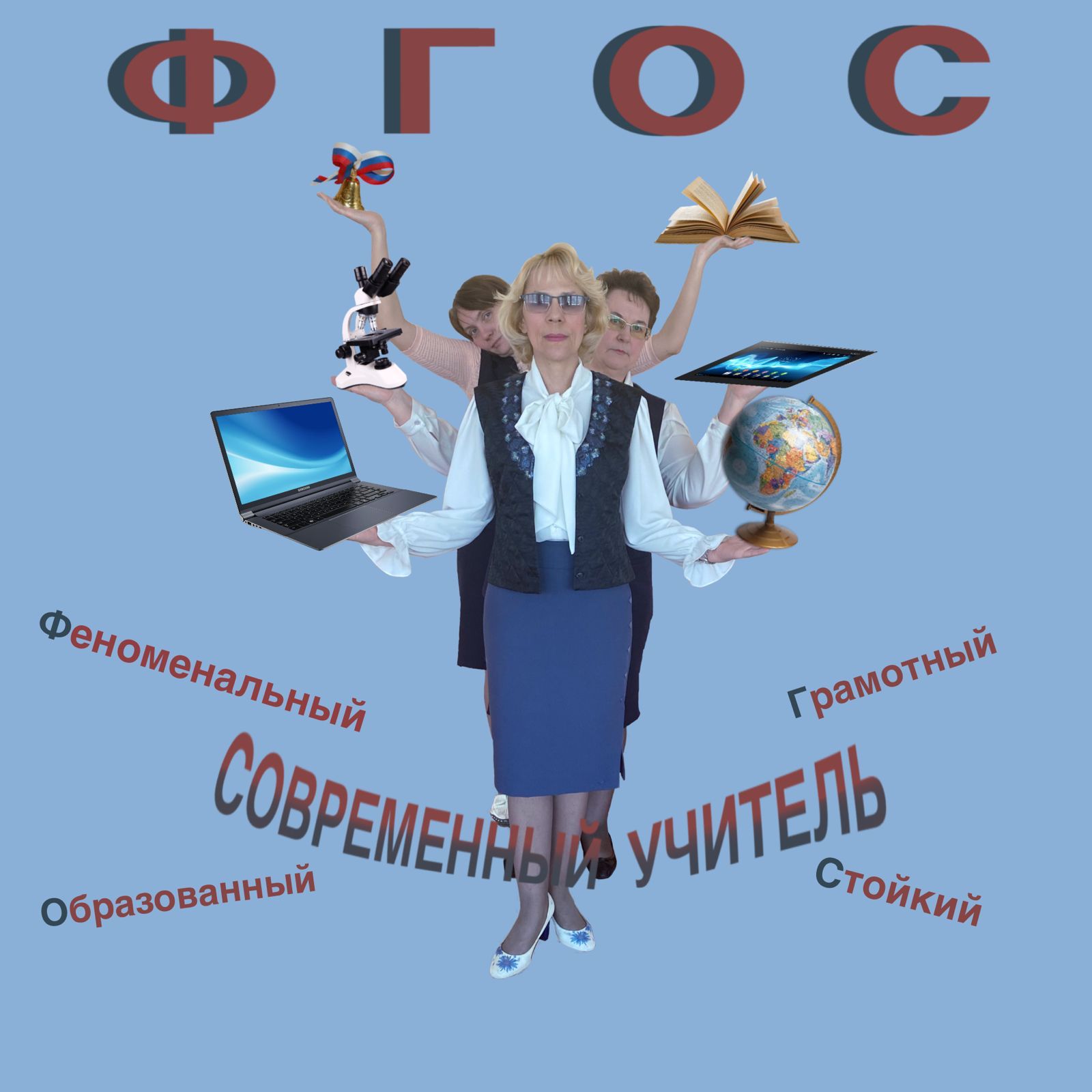 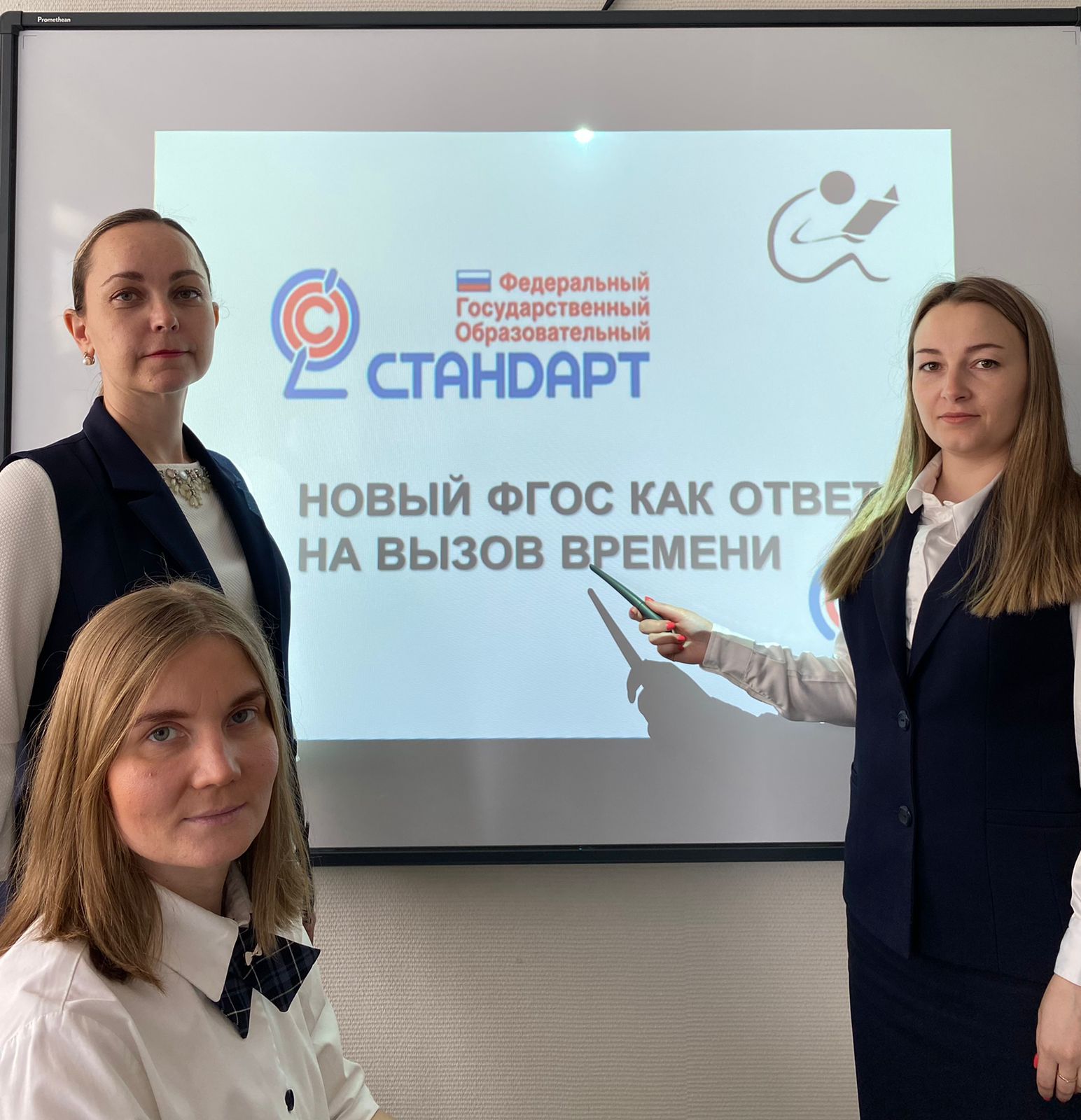 